Конспект непосредственной образовательной деятельности 
во второй младшей группе«Необыкновенный оркестр»Цель:Создать условия для получения детьми удовольствия от музицирования на «необычных» инструментах (кухонная посуда), используя игру.Задачи:Формировать навыки общения в процессе совместного музицирования;Продолжать развивать навык точного интонирования. Следить за тем, чтобы дети не форсировали звук;Продолжать развивать общую моторику: выполнять движения согласно тексту и по показу музыкального руководителя;Развивать произвольность поведения в процессе музыкальной исполнительской деятельности;Продолжать учить ритмично играть на «необыкновенных» инструментах;Побуждать детей активно участвовать в игре и в процессе музицирования.Оборудование:Кухонная посуда: чайник, поварёшка, чашка, ковш, ложки. Игрушка: маленькая собачка с коричневым носиком. Ход занятия:Дети проходят в зал и садятся на ковёр по кругу.Песенка-приветствие: «Ай, туки» (детская пестушка) из репертуара С. Жилинской.Музыкальный руководитель	 	Ребята, сегодня нас с вами пригласили в гости. Вы хотите узнать, кто пригласил? (Да).Тогда давайте встанем, возьмёмся за руки и пойдём в гости. Дети берутся за руки -  впереди ведущий. Под любую хороводную мелодию дети «змейкой» двигаются по залу. По сигналу (звучит треугольник), следующий за ведущим ребёнок, становится вперед, а ведущий становится в конец «змейки». Музыкальный руководитель		Вот мы и пришли. Посмотрите, ребята, кто нас встречает? (Пёс – Барбос)  (демонстрирую собачку). Дети рассматривают её. Музыкальный  руководитель		Какая шёрстка у собачки?(Шёрстка мягкая).Музыкальный руководитель		Скажите, какого цвета носик?(У собачки коричневый носик).Музыкальный руководитель		Какие глазки у собачки?Дети:  кругленькие,  маленькие чёрные глазки.  В исполнении музыкального руководителя звучит песенка «Барбос» (музыка А. Вишневской, слова С. Рябец). Можно использовать любую другую песенку про собачку.  Музыкальный руководитель		Вам понравилась эта песенка? (Да). Какая она по характеру спокойная или весёлая? (Весёлая). Давайте теперь мы её вместе споём.Второй раз исполняется на тон выше. Побуждаю детей мне подпевать. Музыкальный руководитель		Ребята, а Пёс-Барбос нам что-то принес. Выносится поднос с посудой, накрытый платком. Исполняем песенку-открывалку. (Используется пальчиковая игра «Динь-дон» Галянт И.). Снимаю платок на «раз, два, три...».  Дети рассматривают предметы, расположенные на подносе.Музыкальный руководитель		Ребята, что вы видите? Назовите мне эти предметы (Чайник, поварёшка, чашка, ковш, ложки).А как можно назвать одним словом то, что вы мне сейчас перечислили? (Посуда!).Где она используется? Для чего? (На кухне, для приготовления пищи и т.п.).Правильно! Молодцы! Мне так захотелось прочитать вам одно стихотворение, хотите послушать? (Да).Раз, два, три четыре,	топы	I   I   I   IМы посуду перемыли:	шлёпы	п п п пЧайник, чашку, ковшик, ложку	одна ладонь скользит по другойИ большую поварёшку.	Мы посуду перемыли, (Стихи Н. Нищевой).	шлёпы	п п п пТолько часть её разбили. 	шлёпы	п п п пМузыкальный руководитель		Ребята, а как вы думаете, можно вот эти предметы использовать как «необычные» инструменты? (Нет!). Беру один из предметов кухонной утвари и, используя палочку для ксилофона, демонстрирую, как можно играть на «необычном» инструменте. Даю возможность детям поэкспериментировать, поиграть, помузицировать.Дальнейшая игра проходит в несколько этапов:Разучиваем это стихотворение, используя приём «Эхо».Приём «Эхо» - задаётся хлопками ритм, стихотворение произносится по фразам. Руководитель произносит фразу, ребёнок её повторяет.Делимся на две команды. Встаём  шеренгами. Проговариваем, двигаясь шеренгами навстречу  друг другу.Читаем стихотворение  с помощью «Звучащих жестов» (хлопки, шлепки, щелчки).Поём  вместе со «Звучащими жестами».Переносим на «необычные» инструменты (Ребёнок выбирает сам инструмент, если ему необходима помощь, то помочь ребёнку в выборе инструмента). Добавляем блокфлейту.Завершаем элементарным танцем, например, двигаясь шеренгами навстречу друг  другу  или по кругу, под аккомпанемент инструментов и пение детей.Музыкальный руководитель		Ребята, как вы думаете, получился у нас оркестр? (Да!). Можно назвать все эти предметы: чашки, ложки -  «необычными» инструментами? (Да!). Вы сегодня все были молодцы! (Обязательно отмечаю активность детей на занятии,  тем самым повышаю их самооценку).Вот и настала пора нам прощаться с Барбосом. Давайте мы ему споём «До свидания», но тоже необычно. Первый раз – громко, а второй раз – тихо.Дети прощаются с собачкой и проходят в группу.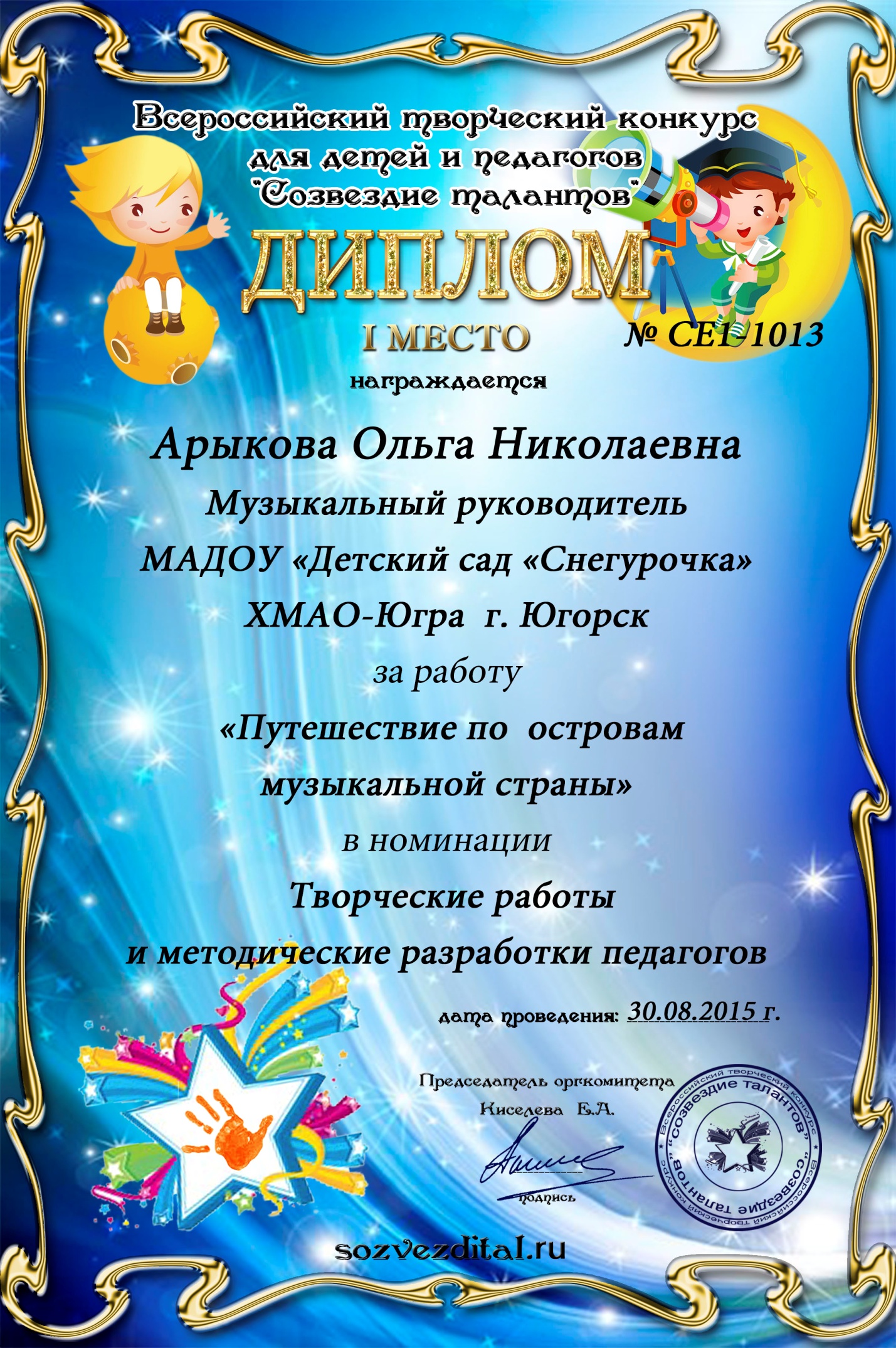 